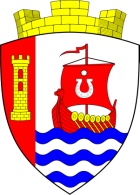 Муниципальное образованиеСвердловское городское поселениеВсеволожского муниципального районаЛенинградской областиАДМИНИСТРАЦИЯПОСТАНОВЛЕНИЕ «15» ноября 2023 г.                                                                           № 1007/01-03 г.п. им. СвердловаВ соответствии со статьей 179 Бюджетного кодекса Российской Федерации, Федеральным законом от 12.01.1996 № 7-ФЗ «О некоммерческих организациях», Федеральным законом от 06.10.2003 № 131-ФЗ «Об общих принципах организации местного самоуправления в Российской Федерации», постановлением администрации муниципального образования «Свердловское городское поселение» Всеволожского муниципального района Ленинградской области от 30.10.2023 года № 945/01-03 «Об утверждении Порядка разработки, реализации и оценки эффективности муниципальных программ муниципального образования «Свердловское городское поселение» Всеволожского муниципального района Ленинградской области», администрация муниципального образования «Свердловское городское поселение» Всеволожского муниципального района Ленинградской области (далее – администрация) постановляет:Утвердить муниципальную программу «Поддержка социально ориентированных некоммерческих организаций муниципального образования «Свердловское городское поселение» Всеволожского муниципального района Ленинградской области» (далее – Программа) согласно приложению к настоящему постановлению.Настоящее постановление подлежит официальному опубликованию в газете «Всеволожские вести» приложение «Невский берег» и размещению на официальном сайте администрации в сети Интернет.Настоящее постановление вступает в силу после его официального опубликования.Контроль за исполнением настоящего постановления возложить на заместителя главы администрации по экономике Цветкова А.В.Глава администрации                                                                            В.И. ТулаевПриложениек постановлению администрацииот «15» ноября 2023 г.  №1007/01-03Муниципальная программа:«Поддержка социально ориентированных некоммерческих организаций муниципального образования «Свердловское городское поселение» Всеволожского муниципального района Ленинградской области» 1. ПАСПОРТ муниципальной программыПоддержка социально ориентированных некоммерческих организаций муниципального образования «Свердловское городское поселение» Всеволожского муниципального района Ленинградской области (далее – Программа)2. Общая характеристика, основные проблемы 
и прогноз развития сферы реализации ПрограммыВ основе Программы - развитие институтов гражданского общества в МО «Свердловское городское поселение» путем поддержки некоммерческих организаций, осуществляющих социально ориентированную деятельность, направленную на улучшение качества жизни населения, использование потенциала социально активного населения для достижения социально полезных идей.Федеральным законом от 06.10.2003 № 131-ФЗ «Об общих принципах организации местного самоуправления в Российской Федерации» оказание поддержки СОНКО, благотворительной деятельности и добровольчеству отнесено к вопросам местного значения.Администрацией осуществляется деятельность по оказанию различных видов поддержки СОНКО (финансовой, информационной, консультационной) по достижению социальных, культурных, иных целей, направленных на достижение общественных благ.Информационная поддержка СОНКО может осуществляться органами местного самоуправления путем оказания услуг по предоставлению вычислительных мощностей для функционирования информационной системы СОНКО и (или) содействия в оказании таких услуг.В качестве проблемы Программа рассматривает недостаточно эффективную реализацию потенциала СОНКО, основными причинами которой на сегодняшний день являются:-	недостаток и нестабильность источников финансирования деятельности;- слабо развитая инфраструктура поддержки деятельности;- отсутствие механизмов распространения новых подходов и передового опыта в решении СОНКО социально значимых проблем муниципального образования;- отсутствие массовой общественной поддержки деятельности СОНКО со стороны граждан.Требует решения сохраняющаяся проблема неудовлетворенной потребности как самих СОНКО, так и населения МО «Свердловское городское поселение» в широком освещении социально направленной деятельности и социальных инициатив некоммерческого сектора.Поддержка СОНКО предполагает осуществление взаимосвязанного комплекса мер организационного, информационного и финансового характера, осуществление которых требует программно-целевого подхода, что обусловило разработку Программы.Реализация Программы позволит создать механизм реализации полномочий администрации по оказанию поддержки СОНКО и позволит получить необходимые им ресурсы для реализации своей деятельности.3. Приоритеты и цели государственной (муниципальной) политики в сфере реализации муниципальной программыОсновной целью Программы является развитие института гражданского общества.Для достижения данной цели предусматривается решение следующей задачи: создание на территории МО «Свердловское городское поселение» условий, благоприятствующих развитию и эффективному функционированию СОНКО.Мероприятия программы осуществляются по приоритетным направлениям:- социальная адаптация инвалидов и их семей в области оказания услуг социального обслуживания инвалидов, содействие занятости инвалидов, поддержки семей, воспитывающих детей-инвалидов, содействия развитию инклюзивного образования и дополнительного образования инвалидов;- развитие дополнительного образования, научно-технического 
и художественного творчества, массового спорта, краеведческой и экологической деятельности детей и молодежи в области создания и развития организаций дошкольного образования, детских и молодежных кружков, секций, проведения молодежных научных экспедиций, лагерей отдыха, разработки, апробации 
и распространения методик гражданского образования, связывающих учебный процесс и участие обучающихся в общественно полезной деятельности, военно-патриотическое воспитание граждан, реализации проектов (программ) повышения квалификации специалистов, работающих в данных направлениях;- укрепление гражданского единства и гармонизация межнациональных отношений;- социальная поддержка и защита граждан поддержки лиц, находящихся 
в трудной жизненной ситуации, реабилитации бездомных, содействия трудоустройству лиц, освобожденных из мест принудительного заключения, программы профилактики алкоголизма и наркомании;- пропаганда здорового образа жизни;- деятельность в области содействия благотворительности и добровольчества, развития инфраструктуры сектора СОНКО.Структурные элементы муниципальной программыФедеральные (региональные, муниципальные) проекты, мероприятия направленные на достижение цели федерального (регионального, муниципального) проекта в Программе отсутствуют.Решение задачи по созданию на территории МО «Свердловское городское поселение» условий, благоприятствующих развитию и эффективному функционированию СОНКО осуществляется в рамках комплекса процессных мероприятий: «Оказание финансовой помощи социально ориентированным некоммерческим организациям на территории МО «Свердловское городское поселение».Приложения к муниципальной программе1. Сведения о показателях (индикаторах) муниципальной программы и их значениях изложены в приложении №1 к Программе.2.	Сведения о порядке сбора информации и методике расчета показателей (индикаторов) муниципальной программы изложены в приложении №2 к Программе.3. План реализации муниципальной программы изложен в приложении №3 к Программе.4. Сводный детальный план реализации муниципальной программы изложен в приложении №4 к Программе.5. Информация о взаимосвязи целей, задач, ожидаемых результатов, показателей и структурных элементов муниципальной программы изложена в приложении №5 к Программе .Приложение №1 к ПрограммеСведения о показателях (индикаторах) Программы и их значенияхПриложение №2 к ПрограммеСведения о порядке сбора информации и методике расчетапоказателей (индикаторов) муниципальной программыПриложение №3 к ПрограммеПланреализации муниципальной программыПриложение №4 к ПрограммеСводный детальный план реализации муниципальной программы«Поддержка социально ориентированных некоммерческих организаций муниципального образования «Свердловское городское поселение» Всеволожского муниципального района Ленинградской области»Приложение №5 к ПрограммеИнформация о взаимосвязи целей, задач, ожидаемых результатов, показателей и структурных элементов муниципальной программыОб утверждении муниципальной программы «Поддержка социально ориентированных некоммерческих организаций муниципальногообразования «Свердловское городское поселение» Всеволожского муниципального района Ленинградской области»Сроки реализации муниципальной программы2024 - 2026 гг.Ответственный исполнитель муниципальной программыПланово – экономический отдел Соисполнители муниципальной программыПланово – экономический отделУчастники муниципальной программыПланово – экономический отдел Цель муниципальной программыРазвитие института гражданского обществаЗадачи муниципальной программыСоздание на территории муниципального образования «Свердловское городское поселение» Всеволожского муниципального района Ленинградской области (далее - МО «Свердловское городское поселение») условий, благоприятствующих развитию и эффективному функционированию социально ориентированных некоммерческих организаций (далее – СОНКО)Ожидаемые (конечные) результаты реализации муниципальной программы-.увеличение числа проектов, реализуемых СОНКО на территории МО «Свердловское городское поселение» - увеличение количества консультаций, оказанных СОНКО- увеличение количества размещенной информации и публикаций о СОНКО в МО «Свердловское городское поселение» Подпрограммы муниципальной программыОтсутствуютПроекты, реализуемые в рамках муниципальной программыОтсутствуютФинансовое обеспечение муниципальной программы - всего, в том числе по годам реализации, (рублей)Финансовое обеспечение Программы составляет 150,0 тыс. рублей, в том числе:2024 год – 50,0 тыс. рублей, 2025 год – 50,0 тыс. рублей2026 год – 50,0 тыс. рублейРазмер налоговых расходов, направленных на достижение цели муниципальной программы, - всего, в том числе по годам реализации, (тыс. рублей)Налоговые расходы не предусмотрены № п/пПоказатель (индикатор) (наименование)Показатель (индикатор) (наименование)Ед. измеренияЗначения показателей (индикаторов)Значения показателей (индикаторов)Значения показателей (индикаторов)Значения показателей (индикаторов)№ п/пПоказатель (индикатор) (наименование)Показатель (индикатор) (наименование)Ед. измеренияБазовый период 2023 год2024 год2025 год2026 год12345678Поддержка социально ориентированных некоммерческих организаций муниципального образования «Свердловское городское поселение» Всеволожского муниципального района Ленинградской областиПоддержка социально ориентированных некоммерческих организаций муниципального образования «Свердловское городское поселение» Всеволожского муниципального района Ленинградской областиПоддержка социально ориентированных некоммерческих организаций муниципального образования «Свердловское городское поселение» Всеволожского муниципального района Ленинградской областиПоддержка социально ориентированных некоммерческих организаций муниципального образования «Свердловское городское поселение» Всеволожского муниципального района Ленинградской областиПоддержка социально ориентированных некоммерческих организаций муниципального образования «Свердловское городское поселение» Всеволожского муниципального района Ленинградской областиПоддержка социально ориентированных некоммерческих организаций муниципального образования «Свердловское городское поселение» Всеволожского муниципального района Ленинградской областиПоддержка социально ориентированных некоммерческих организаций муниципального образования «Свердловское городское поселение» Всеволожского муниципального района Ленинградской области1.Процентный показатель эффективности использования денежных средств, утверждённых программойплановое значениеПроцентX100,0100,0100,01.Процентный показатель эффективности использования денежных средств, утверждённых программойфактическое значениеПроцентXXXX2.Количество консультаций, оказанных СОНКОплановое значениеединицX4442.Количество консультаций, оказанных СОНКОфактическое значениеединицXXXX3.Количество информационных материалов, публикаций в средствах массовой информации, освещающих деятельность СОНКОплановое значениеединицX101010Количество информационных материалов, публикаций в средствах массовой информации, освещающих деятельность СОНКОфактическое значениеединицXXXX№ п/пНаименование показателяЕдиница измеренияВременная характеристика Алгоритм формирования/пункт Федерального плана статистических работ Срок предоставления отчетностиОтветственный за сбор данных по показателю Реквизиты акта 123456781.Процентный показатель эффективности использования денежных средств, утверждённых программойПроцентЗа отчетный годФактическое значениеДо 5 февраля года, следующего за отчетнымПланово – экономический отдел2.Количество консультаций, оказанных СОНКОЕдиницЗа отчетный годФактическое значениеДо 5 февраля года, следующего за отчетнымПланово – экономический отдел3.Количество информационных материалов, публикаций в средствах массовой информации, освещающих деятельность СОНКОЕдиницЗа отчетный годФактическое значениеДо 5 февраля года, следующего за отчетнымПланово – экономический отделНаименование муниципальной программы, подпрограммы муниципальной программы, структурного элемента муниципальной программыОтветственный исполнитель, соисполнитель, участник Годы реализацииОценка расходов (руб., в ценах соответствующих лет)Оценка расходов (руб., в ценах соответствующих лет)Оценка расходов (руб., в ценах соответствующих лет)Оценка расходов (руб., в ценах соответствующих лет)Оценка расходов (руб., в ценах соответствующих лет)Наименование муниципальной программы, подпрограммы муниципальной программы, структурного элемента муниципальной программыОтветственный исполнитель, соисполнитель, участник Годы реализацииВсегоФедеральный бюджетОбластной бюджет Ленинградской областиМестные бюджетыПрочие источники12345678Поддержка социально ориентированных некоммерческих организаций муниципального образования «Свердловское городское поселение» Всеволожского муниципального района Ленинградской области Планово – экономический отдел202450,00,00,050,0Поддержка социально ориентированных некоммерческих организаций муниципального образования «Свердловское городское поселение» Всеволожского муниципального района Ленинградской области Планово – экономический отдел202550,00,00,050,0Поддержка социально ориентированных некоммерческих организаций муниципального образования «Свердловское городское поселение» Всеволожского муниципального района Ленинградской области Планово – экономический отдел202650,00,00,050,0Итого2024-2026150,00,00,0150,0Процессная частьПроцессная частьПроцессная частьПроцессная частьПроцессная частьПроцессная частьПроцессная частьПроцессная частьКомплекс процессных мероприятий: «Оказание финансовой помощи социально ориентированным некоммерческим организациям на территории МО «Свердловское городское поселение»Планово – экономический отдел202450,00,00,050,0Комплекс процессных мероприятий: «Оказание финансовой помощи социально ориентированным некоммерческим организациям на территории МО «Свердловское городское поселение»Планово – экономический отдел202550,00,00,050,0Комплекс процессных мероприятий: «Оказание финансовой помощи социально ориентированным некоммерческим организациям на территории МО «Свердловское городское поселение»Планово – экономический отдел202650,00,00,050,0Итого150,00,00,0150,0Итого процессная часть150,00,00,0150,0№Наименование муниципальной программы, подпрограммы муниципальной программы, структурного элемента муниципальной программыОтветственный исполнитель, соисполнитель, участник Ожидаемый результат реализации структурного элемента на очередной год реализации Год начала реализацииГод окончания реализацииОбъем бюджетных ассигнований, тыс. руб.Объем бюджетных ассигнований, тыс. руб.Ответственный за реализацию структурного элемента№Наименование муниципальной программы, подпрограммы муниципальной программы, структурного элемента муниципальной программыОтветственный исполнитель, соисполнитель, участник Ожидаемый результат реализации структурного элемента на очередной год реализации Год начала реализацииГод окончания реализациивсегоВ том числе на очередной финансовый годОтветственный за реализацию структурного элемента123456789Поддержка социально ориентированных некоммерческих организаций муниципального образования «Свердловское городское поселение» Всеволожского муниципального района Ленинградской области Планово – экономический отделх20242026150,050,0Главный специалист планово – экономического отделаПроцессная частьПроцессная частьПроцессная частьПроцессная частьПроцессная частьПроцессная частьПроцессная частьПроцессная частьПроцессная часть1.Комплекс процессных мероприятий: «Оказание финансовой помощи социально ориентированным некоммерческим организациям на территории МО «Свердловское городское поселение»Планово – экономический отделУвеличение числа проектов, реализуемых СОНКО на территории МО «Свердловское городское поселение»20242026150,050,0Главный специалист планово – экономического отдела1.1Оказание финансовой помощи социально ориентированным некоммерческим организациям на территории МО «Свердловское городское поселение» за счет средств местного бюджетаПланово – экономический отделУвеличение числа проектов, реализуемых СОНКО на территории МО «Свердловское городское поселение»20242026150,050,0Главный специалист планово – экономического отдела1.2Оказание консультационной поддержки СОНКО на территории МО «Свердловское городское поселение»Планово – экономический отделУвеличение числа проектов, реализуемых СОНКО на территории МО «Свердловское городское поселение»202420260,00,0Главный специалист планово – экономического отдела1.3Размещение информационных материалов, публикаций в средствах массовой информации, освещающих деятельность СОНКОПланово – экономический отделУвеличение числа проектов, реализуемых СОНКО на территории МО «Свердловское городское поселение»202420260,00,0Главный специалист планово – экономического отделаИтого по муниципальной программе хххх150,050,0хЗадача муниципальной программыОжидаемый результат муниципальной программыСтруктурный элемент муниципальной программыПоказатель муниципальной программыЦель муниципальной программы: Развитие института гражданского обществаЦель муниципальной программы: Развитие института гражданского обществаЦель муниципальной программы: Развитие института гражданского обществаЦель муниципальной программы: Развитие института гражданского общества1234Создание на территории муниципального образования «Свердловское городское поселение» Всеволожского муниципального района Ленинградской области (далее - МО «Свердловское городское поселение») условий, благоприятствующих развитию и эффективному функционированию социально ориентированных некоммерческих организацийУвеличение числа проектов, реализуемых СОНКО на территории МО «Свердловское городское поселение»Комплекс процессных мероприятий: «Оказание финансовой помощи социально ориентированным некоммерческим организациям на территории МО «Свердловское городское поселение»Процентный показатель эффективности использования денежных средств, утверждённых программойСоздание на территории муниципального образования «Свердловское городское поселение» Всеволожского муниципального района Ленинградской области (далее - МО «Свердловское городское поселение») условий, благоприятствующих развитию и эффективному функционированию социально ориентированных некоммерческих организацийУвеличение числа проектов, реализуемых СОНКО на территории МО «Свердловское городское поселение»Комплекс процессных мероприятий: «Оказание финансовой помощи социально ориентированным некоммерческим организациям на территории МО «Свердловское городское поселение»Количество консультаций, оказанных СОНКОСоздание на территории муниципального образования «Свердловское городское поселение» Всеволожского муниципального района Ленинградской области (далее - МО «Свердловское городское поселение») условий, благоприятствующих развитию и эффективному функционированию социально ориентированных некоммерческих организацийУвеличение числа проектов, реализуемых СОНКО на территории МО «Свердловское городское поселение»Комплекс процессных мероприятий: «Оказание финансовой помощи социально ориентированным некоммерческим организациям на территории МО «Свердловское городское поселение»Количество информационных материалов, публикаций в средствах массовой информации, освещающих деятельность СОНКО